			Kirje /Brev 3/2022-2023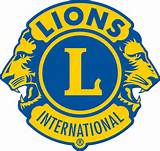 		Lions Clubs International	Piiri / Distrikt 107-O ry. Piirikuvernööri / Distriktsguvernör 2022–2023 Michael Kronlund/ partner Helena Nukala-KronlundLC Nykarleby Puh./ Tel. 040 8412225   michael.kronlund@lions.fiPIIRIKUVERNÖÖRIN KIRJE / DISTRIKTGUVERNÖRENS BREV 3/2022-2023Hyvät O-piirin klubit, Leijonat ja puolisot! Bästa klubbar, Lions och make/maka i Distrikt 107-OOlen ilolla seurannut klubien monia aktiviteetteja Corona-pandemian jälkeen, tietenkin uusi aalto on vielä mahdollinen. Tuntuu siltä, että klubeissa on kaivattu yhteisyyttä ja palveluaktiviteettien tuomaa hyvän olon tunnetta. Olen tähän mennessä vieraillut vasta yhdessä klubissa, osittain työkiireiden vuoksi, mutta olen myöskin halunnut, että klubit saavat pitää vuosikokouksensa rauhassa. Aikomukseni on edelleenkin vierailla niin monessa klubissa kuin mahdollista. Klubivierailut ovat piirikuvernöörin parasta aikaa! Ilokseni olen myöskin saanut kuulla, että klubeihin on liittynyt uusia jäseniä, muistattehan raportoida jäsenmuutokset. Valitettavasti piirissämme on vieläkin muutama klubi jotka eivät ole jättäneet kuukausiraporttiaan. Toivoisin, että tarkistaisitte oman klubinne tilanteen.Det är roligt att se vilken aktivitet som råder i klubbarna nu efter Corona-pandemin, förstås vet vi ju inte ännu om vi får en ny våg! Men det verkar som om klubbarna saknat gemenskapen och känslan av tillfredsställelse när vi gör något gott! Jag har endast besökt en klubb, lite på grund av mycket jobb men också tänkte jag som att klubbarna bör få hålla sina årsmöten i fred! Men jag strävar efter att hinna med så många klubbar som möjligt. Klubbesöken är trevliga! Till min glädje har jag också fått höra att vi inom distriktet har fått nya medlemmar till klubbarna, kom ihåg att rapportera in medlemsändringar. Tyvärr har vi inom distriktet några klubbar som inte ännu har lämnat in rapporter för denna påbörjade period! Jag önskar att ni kollar över läget i era klubbar.Marraskuu on hyvä kuukausi Arne Ritari adressivaraston päivitykseen, adresseja voi käyttää monipuolisesti, ei vain surutilanteissa vaan myöskin juhlissa. Adressiasioissa voitte olla yhteydessä Matti Kojoon matti.kojo@ar-saatio.fi puh. 044 5089887. Tai teette verkkotilauksen https://www.lions.fi/arne-ritari-saatio/toiminta/adressit/tilauslomakeNu inom november är det tid att uppdatera era Arne Ritari adresser, dessa kan med fördel användas i olika syften, inte bara vid sorg utan även till festliga uppvaktningar. Ta kontakt med Matti Kojo  matti.kojo@ar-saatio.fi eller tel. 044 5089887. Eller så fyller ni i ansökan på nätet via länken  https://www.lions.fi/arne-ritari-saatio/toiminta/adressit/tilauslomakeHyvän Päivää 8.10. vietettiin monien	klubien toimesta, monin eri tavoin: Konsertteja, vierailuita vanhusten luona, heijastimien jakoa, heijastinpuut jne. Voitte vieläkin raportoida Hyvän Päivän-aktiviteeteistanne minulle!Under den Goda Dagen 8.10 är det ett flertal klubbar som har firat denna dag på olika sätt: Konserter, besök hos äldre, reflexutdelningar, reflexträd m.m. Meddela gärna åt mig om ni deltagit i några av förbundets utsedda dagar!Rauhanjulistekilpailu on käynnissä. Mikäli joku aktiviteettiin osallistuva klubi ei vielä ole ilmoittautunut minulle, tehkää se välittömästi! Materiaalin täytyy olla minulla viimeistään 19.11. piirin hallituksen kokouksessa.Fredsaffisch tävlingen torde vara på gång och om det är någon klubb som deltar men som ännu INTE anmält åt mig ber jag er göra det! Materialen MÅSTE vara mig tillhanda senast 19.11 på distriktsmötet!!Strategiaryhmä on lähestynyt klubeja jäsenkyselyllä ja toivomuksella, että Lionsarvoista keskusteltaisiin klubeissa. Toivon, että niin moni klubi kuin mahdollista osallistuisi tähän arvokeskusteluun.Strategigruppen har ju sänt ut både medlemsenkäter och en önskan om Lionsvärde diskussion i klubbarna, min önskan är ju att så många klubbar som möjligt skulle ta sig lite tid och gå igenom denna värdediskussion.Olen aikaisemmin toivonut tukea Lastenklinikan kummien toimintaan. Toivon, että O-piirin klubit voisivat osallistua keräykseen maksamalla 100€ tukimaksun.Maksu piirin tilille (FI59 5162 0020 1075 72 BIC OKOYFIHH), viesti Lastenklinikan kummit!Jag sände ju ut en önskan om bidrag till Barnklinikernas faddrar för att stöda deras verksamhet!Jag hoppas att klubbarna i O-distriktet skulle kunna tänka sig delta med 100€ till denna goda sak.Inbetalning görs på distriktets konto (FI59 5162 0020 1075 72  BIC OKOYFIHH), märke Barnklinikernas faddrar!Muistattehan dokumentoida aktiviteetit, uuden jäsenen mukaantulon jne. Ottakaa valokuvia, kirjoittakaa lyhyt teksti  ja lähettäkää materiaali minulle, joulukuun kirjeen deadline on 3.12.2022.Lähettäkää myösking piirin Facebooksivujen yhteyshenkilölle 1VDG Riitta Ojantakanen riitta.ojantakanen@kotinet.com. Sivu löytyy Lions Clubs International D 107-OKaikki näkyvyys on näinä aikoina hyväksi.							           Kom ihåg att dokumentera era höjdpunkter tex om ni har någon aktivitet eller tar in en ny medlem eller nåt annat! Ta några kort, skriv en text och sänd in, gärna via mig men tex december nyhetsbrevets deadline är 3.12.2022	. Sänd gärna också in till vår Facebooksida, kontaktperson     1VDG  Riitta Ojantakanen riitta.ojantakanen@kotinet.com. Sidan finns på Lions Clubs International D107-O. På detta vis får vi mera synlighet och det behövs i dessa tider!																																Tulevia aktiviteetteja/Kommande aktiviteter:Diabetesdagen 14.11.2022 DiabetespäiväNyhetsbrevet utkommer 14.11.2022 Uuutiskirjeen julkaisupäiväFinlands representant till fredsaffischtävlingen väljs 26.11.2022 valitaan Suomen edustaja rauhanjulistekilpailuunLions terveisin / Lions hälsningar – Palvelemme ilolla/ Vi tjänar med glädje	Michael																																																																																																																																																																																																																																																																																																																																																																																																																	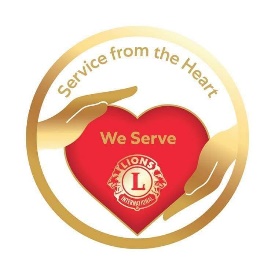 